TAREA 4º C MATEMÁTICAS 15-1-21.Lee y copia los problemas en el cuaderno  de apoyo por la parte de matemáticas.Piensa lo que dicen y cuéntalo.Subraya los datos y rodea la pregunta.Después, pon los datos, la operación y la solución como siempre.Acuérdate de poner las letras mayúsculas al comienzo de escrito, después de punto y los nombres propios.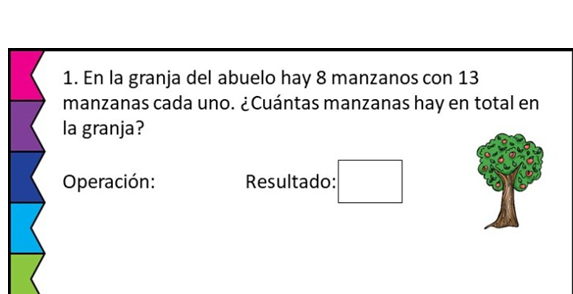 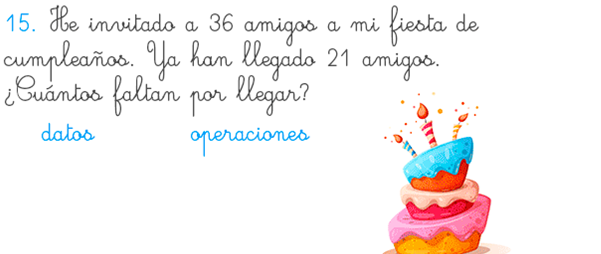 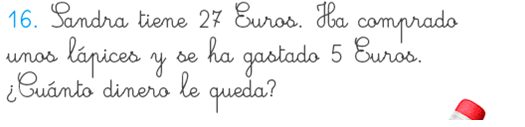 